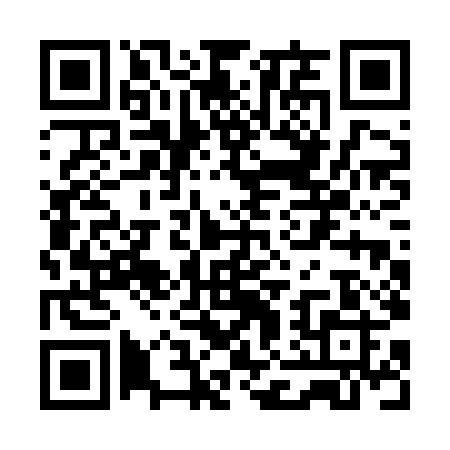 Prayer times for Baltrusaiciai, LithuaniaWed 1 May 2024 - Fri 31 May 2024High Latitude Method: Angle Based RulePrayer Calculation Method: Muslim World LeagueAsar Calculation Method: HanafiPrayer times provided by https://www.salahtimes.comDateDayFajrSunriseDhuhrAsrMaghribIsha1Wed3:125:491:286:399:0711:352Thu3:115:471:276:409:0911:363Fri3:105:441:276:419:1111:374Sat3:105:421:276:439:1311:375Sun3:095:401:276:449:1511:386Mon3:085:381:276:459:1711:397Tue3:075:361:276:469:1911:408Wed3:065:341:276:479:2111:419Thu3:055:321:276:489:2311:4110Fri3:045:301:276:499:2511:4211Sat3:045:281:276:509:2611:4312Sun3:035:261:276:519:2811:4413Mon3:025:251:276:529:3011:4514Tue3:015:231:276:549:3211:4515Wed3:015:211:276:559:3411:4616Thu3:005:191:276:569:3511:4717Fri2:595:181:276:579:3711:4818Sat2:595:161:276:589:3911:4819Sun2:585:141:276:599:4111:4920Mon2:585:131:277:009:4211:5021Tue2:575:111:277:009:4411:5122Wed2:565:101:277:019:4611:5123Thu2:565:081:277:029:4711:5224Fri2:555:071:277:039:4911:5325Sat2:555:051:277:049:5011:5426Sun2:545:041:287:059:5211:5427Mon2:545:031:287:069:5311:5528Tue2:545:021:287:079:5511:5629Wed2:535:001:287:079:5611:5630Thu2:534:591:287:089:5811:5731Fri2:524:581:287:099:5911:58